Apstiprināts ar “RB Rail AS” 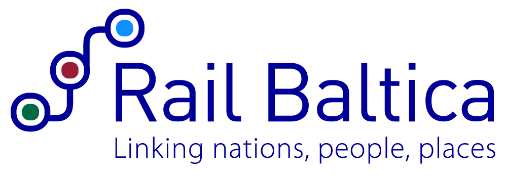 slēgtā konkursa “Dzelzceļa maģistrāles caur Rīgu izbūves projektēšanas un projektēšanas uzraudzības pakalpojumi” iepirkuma komisijas sēdes protokolu Nr.1 (22.12.2017.) KANDIDĀTU ATLASES NOLIKUMSslēgtam konkursam BŪVPROJEKTĒŠANAS DARBI UN AUTRORUZRAUDZĪBA SLIEŽU CEĻA PAMATLĪNIJAS CAUR RĪGU POSMAM (Identifikācijas Nr. RBR 2017/28)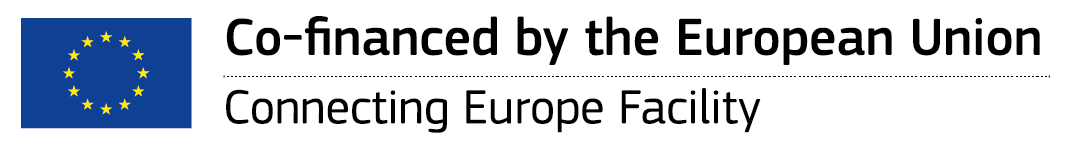 2017 NolikumsVispārīga informācijaŠī slēgtā iepirkumu konkursa identifikācijas numurs ir RBR 2017/28 (turpmāk tekstā — Konkurss).Attiecināmais CPV kods: 71000000-8 (Arhitektūras, būvniecības, inženiertehniskie un pārbaudes pakalpojumi).Pasūtītājs ir akciju sabiedrība “RB Rail AS”, jurid. adrese: Kr. Valdemāra iela 8–7, Rīga, LV–1010, Latvija (turpmāk tekstā — Pasūtītājs). Konkursu līdzfinansē Eiropas infrastruktūras savienošanas instruments (“EISI”). Konkurss ir slēgts konkurss, kuru organizē saskaņā ar Latvijas Publisko iepirkumu likumu, kas ir spēkā līguma paziņojuma publicēšanas datumā. Konkurss ietver divus posmus:Konkursa pirmais posms — kandidātu, kas tiks aicināti iesniegt piedāvājumu Konkursa otrajā posmā, atlase. Iepirkumā ietverto pakalpojumu vispārīgs klāsts ir norādīts 2. pielikumā;Konkursa otrais posms — kandidātu, kas uzaicināti iesniegt piedāvājumus, iesniegto piedāvājumu vērtēšana un līguma slēgšanas tiesību piešķiršana. Detalizēta informācija par iepirkumā ietverto pakalpojumu klāstu tiks sniegta kandidātiem, kas kvalificēsies Konkursa pirmajā posmā.Šis slēgtais konkurss tiek organizēts, izmantojot Elektronisko iepirkumu sistēmas apakšsistēmu — e-iepirkumu sistēmu (https://www.eis.gov.lv/EKEIS/Supplier).Konkursa nolikums un visi tā pielikumi ir brīvi pieejami Pasūtītāja profilā e-iepirkumu sistēmā tīmekļa vietnē https://www.eis.gov.lv/EKEIS/Supplier un Pasūtītāja tīmekļa lapā http://railbaltica.org/tenders/.Konkursa Nolikuma grozījumi un atbildes uz ieinteresēto piegādātāju jautājumiem tiks publicētas e-iepirkumu sistēmas tīmekļa lapā https://www.eis.gov.lv/EKEIS/Supplier un Pasūtītāja tīmekļa lapā http://www.railbaltica.org/tenders/. Piegādātāja atbildība ir pastāvīgi sekot līdzi aktuālajai informācijai, kas publicēta šajā tīmekļa lapā, un ņemt to vērā piedāvājuma sagatavošanas procesā. Pasūtītāja kontaktpersonas saistībā ar šo Konkursu: Konkursa administratīvajos jautājumos: vadošais iepirkumu speciālists Mārtiņš Blaus, tālrunis: +371 2811 8533, e-pasta adrese: martins.blaus@railbaltica.org;  Jautājumos, kas saistīti ar Konkursa priekšmetu: tehnisko projektu vadītājs Mārtiņš Krauklis, tālrunis: +371 27330734, e-pasta adrese: martins.krauklis@railbaltica.org.Iepirkumu komisija un piegādātājs apmainās ar informāciju rakstveidā angļu vai latviešu valodā (pievienojot tulkojumu angļu valodā), nosūtot dokumentus elektroniski e-pastā (1.9. (a) sadaļa) vai izmantojot e-iepirkumu sistēmu. Piegādātājam ir tiesības pieprasīt papildu informāciju saistībā ar šo Nolikumu. Papildu informācija tiek pieprasīta rakstveidā, nosūtot pieprasījumu iepirkumu komisijai elektroniski e-pastā vai izmantojot e-iepirkumu sistēmu. Papildu informācija ir pieprasāma savlaicīgi, lai iepirkumu komisija varētu sniegt atbildi ne vēlāk kā 6 (sešas) dienas pirms piedāvājumu iesniegšanas termiņa. Iepirkumu komisija sniedz papildu informāciju 5 (piecu) darba dienu laikā no pieprasījuma saņemšanas dienas.Piegādātājs sedz visas ar pieteikuma sagatavošanu un iesniegšanu Pasūtītājam saistītās izmaksas. Iesniegtie pieteikumi netiek atgriezti kandidātam, izņemot gadījumus, kad tas attiecīgi paredzēts Nolikumā.Iepirkumu komisijas tiesībasIepirkumu komisijai ir tiesības jebkurā Konkursa posmā pieprasīt kandidātam pilnīgi vai daļēji iesniegt dokumentus, kas apliecina kandidāta atbilstību kandidātu atlases prasībām. Iepirkumu komisija nepieprasa dokumentus vai informāciju, kas tai jau ir pieejama vai ir ietverta publiski pieejamajās datu bāzēs. Ja kandidāts iesniedz dokumentu atvasinājumus (piem., kopijas) un ir pamats apšaubīt iesniegtā dokumenta atvasinājuma autentiskumu, iepirkumu komisija var pieprasīt kandidātam uzrādīt dokumentu oriģinālus. Kandidātu atlases laikā iepirkumu komisijai ir tiesības pieprasīt skaidrojumu attiecībā uz informāciju, kas ietverta slēgta konkursa dalības pieteikumā. Iepirkumu komisijas pienākumiIepirkumu komisija nodrošina Konkursa procedūras norises dokumentēšanu.Iepirkumu komisija nodrošina brīvu un tiešu elektronisko piekļuvi Konkursa procedūras dokumentiem e-iepirkumu sistēmā vietnē https://www.eis.gov.lv/EKEIS/Supplier un akciju sabiedrības “RB Rail AS” tīmekļa lapā http://railbaltica.org/tenders/.Ja ieinteresētais piegādātājs savlaicīgi rakstveidā, nosūtot pa pastu vai elektroniski vai iesniedzot personīgi, pieprasa papildu informāciju par Konkursa procedūras dokumentos iekļautajām prasībām saistībā ar pieteikuma sagatavošanu un iesniegšanu vai kandidātu atlasi, iepirkumu komisija sniedz atbildi elektroniski (ja piegādātājs ir pieprasījis atbildes sniegšanu elektroniski) 5 (piecu) darba dienu laikā, taču ne vēlāk kā 6 (sešas) dienas pirms piedāvājumu iesniegšanas termiņa. Vienlaikus ar informācijas nosūtīšanu piegādātājam, kurš uzdevis attiecīgo jautājumu, Pasūtītājs publicē šo informāciju e-iepirkumu sistēmas tīmekļa lapā https://www.eis.gov.lv/EKEIS/Supplier un Pasūtītāja tīmekļa lapā http://railbaltica.org/tenders/, kur ir pieejami Konkursa procedūras dokumenti, norādot uzdoto jautājumu. Ja Pasūtītājs ir veicis grozījumus Konkursa procedūras dokumentos, tā publicē attiecīgo informāciju e-iepirkumu sistēmas tīmekļa lapā https://www.eis.gov.lv/EKEIS/Supplier un Pasūtītāja tīmekļa lapā http://railbaltica.org/tenders/, kur ir pieejami Konkursa procedūras dokumenti, ne vēlāk kā 1 (vienu) dienu pēc paziņojuma par veiktajiem grozījumiem iesniegšanas publicēšanai Iepirkumu uzraudzības birojā. Informācijas apmaiņa un glabāšana tiek veikta tā, lai visi pieteikumos ietvertie dati tiktu aizsargāti un Pasūtītājs varētu pārbaudīt pieteikumu saturu tikai pēc pieteikumu iesniegšanas termiņa beigām. Laikā no pieteikumu iesniegšanas dienas līdz to atvēršanai Pasūtītājs neizpauž informāciju attiecībā uz citu pieteikumu esamību. Kandidātu vērtēšanas periodā līdz kandidātu atlases procesa rezultātu paziņošanai Pasūtītājs neizpauž informāciju saistībā ar pieteikumu vērtēšanas procesu.Iepirkumu komisija vērtē kandidātus un to iesniegtos pieteikumus, pamatojoties uz Publisko iepirkumu likumu, slēgtā konkursa procedūras nolikumu un citiem normatīvajiem aktiem. Ja iepirkumu komisija konstatē, ka par kandidātu, tā apakšuzņēmējiem vai personām, uz kuru iespējām kandidāts balstās, iesniegtajos dokumentos ietvertā informācija ir neskaidra vai nepilnīga, iepirkumu komisija pieprasa kandidātam vai kompetentai iestādei precizēt vai iesniegt izvērstu informāciju saistībā ar pieteikumā iesniegtajiem datiem. Nepieciešamās informācijas iesniegšanas termiņu nosaka proporcionāli laikam, kāds ir nepieciešams šādas informācijas sagatavošanai un iesniegšanai. Ja iepirkumu komisija ir pieprasījusi precizēt vai iesniegt izvērstu informāciju saistībā ar iesniegtajiem dokumentiem, taču kandidāts to nav izdarījis saskaņā ar iepirkumu komisijas noteiktajām prasībām, iepirkumu komisijai nav pienākuma atkārtoti pieprasīt šajos dokumentos iekļautās informācijas precizēšanu vai izvērstas informācijas iesniegšanu un tā vērtē pieteikumu, pamatojoties uz tajā sākotnēji iekļauto informāciju. Iepirkumu komisija sagatavo aicinājumu dalībai konkursa otrajā posmā, tajā ietverot slēgtā konkursa otrā posma nolikumu, tehniskās specifikācijas un līguma projektu, un nosūta to atlasītajiem kandidātiem, kas kvalificējušies slēgtā konkursa otrajam posmam.KANDIDĀTA tiesībasJa Pasūtītājs saņem nepieciešamo informāciju par kandidātu tieši no kompetentas iestādes, izmantojot datu bāzes vai citus informācijas avotus, attiecīgajam kandidātam ir tiesības iesniegt paziņojumu vai cita veida dokumentu saistībā ar attiecīgo faktu gadījumā, ja Pasūtītāja saņemtā informācija neatbilst faktiskajai situācijai. Ja kandidāts uzskata, ka viņa tiesības ir pārkāptas vai ir iespējams šo tiesību pārkāpums sakarā ar Eiropas Savienības vai citu normatīvo aktu pārkāpumu, kandidātam ir tiesības iesniegt iesniegumu Iepirkumu uzraudzības birojā saskaņā ar Publisko iepirkumu likumā noteikto kārtību saistībā ar kandidātu atlases prasībām, tehniskajām specifikācijām vai citām prasībām attiecībā uz šo slēgto konkursu vai Pasūtītāja vai iepirkumu komisijas darbībām slēgtā konkursa procedūras ietvaros. Iesniegt piegādātāja reģistrācijas elektronisko iepirkumu sistēmā dokumentus (ja kandidāts/ pretendents nav reģistrēts elektroniskajā iepirkumu sistēmā) Valsts Reģionālās attīstības aģentūrā (lūdzu, skatiet informāciju šeit: http://www.railbaltica.org/procurement/e-procurementsystem/).Konkursa priekšmets Konkursa iepirkuma priekšmets ir dzelzceļa pazemes un virszemes konstrukciju un saistīto civilo struktūru izbūves projektēšanas un projektēšanas uzraudzības pakalpojumu nodrošināšana jaunā standarta sliežu ceļa platuma (1435 mm) ātrgaitas dubultsliežu elektriskā dzelzceļa “Rail Baltica” līnijas posmā caur Rīgu. Konkursa priekšmeta vispārīgs apraksts ir ietverts šī Nolikuma 2. pielikumā. Konkursa priekšmeta detalizēts apraksts tiks atklāts kandidātiem, kas tiks atlasīti piedāvājuma iesniegšanai Konkursa otrajā posmā.Projektēšanas pakalpojumu sniegšanas periods ir 24 mēneši; projektēšanas uzraudzības pakalpojumu periods ilgst līdz pilnīgai būvniecības darbu pieņemšanai. Iepirkumā ietverto pakalpojumu vispārīgs klāsts ir norādīts 2. pielikumā.KANDIDĀTSPieteikumu var iesniegt:piegādātājs, kurš ir juridiska vai fiziska persona un kurš atbilst kandidātu atlases kritērijiem;piegādātāju apvienība, kas atbilst kandidātu atlases prasībām:piegādātāju apvienība, kas šī konkrētā slēgtā konkursa vajadzībām izveidojuši apvienību. Šajā gadījumā visi piegādātāju apvienības dalībnieki tiek norādīti 1. pielikumā “Pieteikuma veidlapa”. Ja tiek pieņemts lēmums piešķirt šādai piegādātāju apvienībai līguma slēgšanas tiesības, pirms Līguma slēgšanas piegādātāju apvienība pēc izvēles noslēdz sabiedrības līgumu (Latvijas Republikas Civillikuma 2241.-2280. sadaļā ietvertajā izpratnē) un iesniedz Pasūtītājam vienu šī līguma kopiju vai nodibina pilnsabiedrību vai komandītsabiedrību (Latvijas Republikas Komerclikuma IX un X nodaļas izpratnē) un paziņo par to rakstveidā Pasūtītājam; nodibināta un reģistrēta piegādātāju apvienība (pilnsabiedrība vai komandītsabiedrība Latvijas Republikas Komerclikuma IX un X nodaļas izpratnē), kas atbilst kandidātu atlases kritērijiem. KANDIDĀTU atlases kritērijiKandidātu izslēgšanas nosacījumiPasūtītājs jebkurā no tālāk konstatētajiem gadījumiem izslēdz kandidātu no turpmākas dalības Konkursā.Juridiskais stāvoklis un atbilstība profesionālo darbību izpildeiEkonomiskais un finansiālais stāvoklisTehniskās un profesionālās spējasGalveno ekspertu komandaGalveno ekspertu (iepirkumu priekšmetam atbilstošajā jomā) pieredze tiks vērtēta konkursa otrajā posmā kā viens no vairākiem kritērijiem, ko izvērtēs ar mērķi izvēlēties atbilstošāko piedāvājumu.Latvijas kompetento iestāžu izsniegtos paziņojumus un citus dokumentus iepirkumu komisija pieņem un atzīst par derīgiem tad, ja tie ir izsniegti ne agrāk kā 1 (vienu) mēnesi pirms pieteikumu atvēršanas dienas. Ārvalstu kompetento iestāžu izsniegtos paziņojumus un citus dokumentus iepirkumu komisija pieņem un atzīst par derīgiem tad, ja tie ir izsniegti ne agrāk kā 6 (sešus) mēnešus pirms pieteikumu atvēršanas dienas.Ja tādi dokumenti, ar kuriem ārvalstī reģistrēts vai pastāvīgi dzīvojošs kandidāts var apliecināt savu atbilstību nolikuma  7.1. sadaļā norādītajām prasībām, netiek izsniegti vai ar šiem dokumentiem nepietiek, šos dokumentus var aizstāt ar zvērestu vai, ja zvēresta došanu attiecīgās valsts normatīvie akti neparedz, — ar paša kandidāta vai citas nolikuma 7.1. sadaļas 1. punktā minētas personas apliecinājumu kompetentai izpildvaras vai tiesu varas iestādei, zvērinātam notāram vai kompetentai attiecīgās nozares organizācijai to reģistrācijas (pastāvīgās dzīvesvietas) valstī.Ja kandidāts atbilst kādam no 7.1. sadaļā norādītajiem izslēgšanas gadījumiem (izņemot nodokļu parādu), kandidāts šo faktu norāda nolikuma 1. pielikumā.Lai apliecinātu savu atbilstību kandidātu atlases kritērijiem, kandidāts kā sākotnējo pierādījumu var iesniegt Eiropas vienoto iepirkumu procedūras dokumentu. Šis dokuments ir iesniedzams par kandidātu un katru personu, uz kuras iespējām kandidāts balstās, bet, ja kandidāts ir piegādātāju apvienība, — par katru tās dalībnieku. Kandidāts var aizpildīt Eiropas vienoto iepirkumu procedūras dokumentu tīmekļa lapā https://ec.europa.eu/tools/espd/filter?lang=en.Paļaušanās uz citu personu spējāmŠī konkrētā līguma izpildes nolūkā un ar mērķi nodrošināt atbilstību kandidāta atlases prasībām attiecībā uz ekonomisko un finansiālo stāvokli un tehniskajām un profesionālajām spējām (tostarp attiecībā uz galveno ekspertu komandu) kandidāts var paļauties uz citu personu spējām neatkarīgi no to savstarpējo attiecību tiesiskā rakstura. Šajā gadījumā ir jāievēro tālāk norādītās prasības.Kandidātam savā pieteikumā, aizpildot 1. pielikumā pievienoto tabulu, ir jānorāda visas personas, uz kuru spējām tas balstās, jāaizpilda nepieciešamā informācija e-iepirkumu sistēmā un jāpierāda Pasūtītājam, ka kandidātam būs pieejami visi līguma izpildei nepieciešamie resursi, iesniedzot parakstītu apliecinājumu vai starp attiecīgajām personām un kandidātu noslēgtu līgumu par plānoto sadarbību un/vai resursu nodošanu kandidātam. Apliecinājumus un līgumus par sadarbību un resursu nodošanu kandidāts var aizstāt ar jebkādiem dokumentiem, ar ko kandidāts var pierādīt, ka tam būs pieejami nepieciešamie resursi un tie tiks izmantoti līguma izpildes periodā.Dokumentiem saistībā ar sadarbību un resursu nodošanu ir jābūt pietiekamiem, lai pierādītu Pasūtītājam kandidāta spēju izpildīt līgumsaistības, kā arī to, ka līguma darbības laikā kandidāts faktiski izmantos attiecīgās personas, uz kuras iespējām tas balstās, resursus. Pasūtītājs var pieprasīt kandidāta un personas, uz kuras iespējām kandidāts balstās, solidāru atbildību attiecībā uz Līguma saistību izpildi.Pasūtītājs pārbaudīs personu, uz kuras iespējām balstās kandidāts, kuram paredzēts piešķirt Līguma slēgšanas tiesības. Ja šī persona atbildīs kādam no 7.1. sadaļas 1.–11. punktā minētajiem izslēgšanas gadījumiem, Pasūtītājs pieprasīs kandidātam nomainīt šo personu. Ja kandidāts 10 (desmit) darba dienu laikā no dienas, kad attiecīgais pieprasījums ticis izsniegts vai nosūtīts kandidātam, neiesniegs dokumentus par citu, atlases kritērijiem atbilstošu personu, Pasūtītājs izslēgs šo kandidātu no turpmākas dalības Konkursā.ApakšuzņēmējiKonkursa otrajā posmā kandidātiem būs jāsniedz informācija par saviem apakšuzņēmējiem.Konkursa otrā posma ietvaros Pasūtītājs vērtēs pretendenta, kuram paredzēts piešķirt līguma slēgšanas tiesības, apakšuzņēmējus, kuru paredzamā darba daļa ir vismaz 10 % no Līguma cenas. Ja šie apakšuzņēmēji atbildīs kādam no 7.1. sadaļas 2.–10. punktā minētajiem izslēgšanas pamatojumiem, Pasūtītājs pieprasīs pretendentam nomainīt attiecīgo apakšuzņēmēju.Pasūtītājs patur tiesības pieprasīt pretendentam identificēt visus pakalpojumu sniegšanā iesaistītos apakšuzņēmējus neatkarīgi no to līdzdalības apmēra pakalpojumu sniegšanā.PIETEIKUMA saturs un noformējumsPieteikums jāiesniedz elektroniski Elektronisko iepirkumu sistēmas e-iepirkumu apakšsistēmā (https://www.eis.gov.lv/EKEIS/Supplier) saskaņā ar tālāk norādītajām, izvēles iespējām iespējām Kandidātam: Izmantojot e-iepirkumu apakšsistēmā pieejamos rīkus, aizpildot pievienotās e-iepirkumu apakšsistēmas veidlapas, kas attiecas uz šo iepirkumu procedūru;Sagatavojot un aizpildot nepieciešamos elektroniskos dokumentus ārpus e-iepirkumu apakšsistēmas un pievienojot tos attiecīgajām prasībām (šajā gadījumā kandidāts/ pretendents uzņemas atbildību par veidlapu pareizību un atbilstību dokumentācijas prasībām un veidlapu paraugiem);Šifrējot elektroniski sagatavotu pieteikumu ārpus e-iepirkumu apakšsistēmas, izmantojot datu aizsardzības rīkus, ko nodrošina trešās puses, un pievienojot aizsardzību ar elektronisko atslēgu un paroli (šajā gadījumā kandidāts uzņemas atbildību par veidlapu pareizību un atbilstību dokumentācijas prasībām un veidlapu paraugiem, kā arī par dokumenta atvēršanas un lasīšanas iespēju nodrošināšanu).Pieteikuma sagatavošanas laikā kandidātam/ pretendentam jāņem vērā šādas prasības:Pieteikuma veidlapai jābūt aizpildītai atsevišķā elektroniskā dokumentā saskaņā ar iepirkumu procesam e-iepirkumu apakšsistēmā pievienotajām veidlapām Microsoft Office 2010 vai jaunākā formātā un pievienotai attiecīgajai iepirkumu procedūras daļai;Iesniedzot pieteikumu, kandidāts paraksta Pieteikumu ar drošu elektronisko parakstu un laika zīmogu vai ar Elektronisko iepirkumu sistēmā pieejamo elektronisko parakstu. Kandidāts/ pretendents var izmantot drošu elektronisko parakstu un laika zīmogu un atsevišķi parakstīt Pieteikuma veidlapu. Pieteikumu (tā daļas, ja tās tiek parakstītas atsevišķi) paraksta pilnvarota persona, pievienojot pilnvarojuma dokumentu (piem., pilnvaru).Pieteikumā (turpmāk — Pieteikums) ietveramie dokumenti:Aizpildīta Pieteikuma veidlapa atbilstoši 1. pielikumā pieejamajai veidlapai;Informācija un dokumenti, kas apliecina kandidāta atbilstību kandidāta atlases kritērijiem (7. sadaļa), vai atbilstošie Eiropas vienotie iepirkuma procedūras dokumenti;Informācija saskaņā ar 3. pielikumu par kandidāta pieredzi atbilstoši prasībām, kas ietvertas 7.4. sadaļā;Informācija un dokumenti saistībā ar personām, uz kuru spējām kandidāts balstās, vai atbilstošie Eiropas vienotie iepirkuma procedūras dokumenti.Pieteikums ir jāiesniedz rakstveidā, angļu vai latviešu valodā saskaņā ar 10.2. sadaļā ietvertajiem norādījumiem. Ja pieteikums tiek iesniegts latviešu valodā, pēc iepirkumu komisijas pieprasījuma  tās norādītā termiņā kandidātam ir jāiesniedz tulkojums angļu valodā. Ja pieteikums tiek iesniegts angļu valodā, pēc iepirkumu komisijas pieprasījuma tās norādītā termiņā kandidātam ir jāiesniedz tulkojums latviešu valodā.Pieteikumā var iekļaut dokumentu oriģinālus vai to atvasinājumus (piem., kopijas). Kandidāts ietver Pieteikumā un atbildot uz iepirkuma komisijas pieprasījumiem tikai tādus dokumentu oriģinālus, kam ir juridisks spēks. Lai dokuments iegūtu juridisku spēku, tas ir jāizsniedz un jānoformē atbilstoši Dokumentu juridiskā spēka likumam un Elektronisko dokumentu likumam, savukārt ārvalstīs izsniegtie publiskie dokumenti ir jānoformē un jālegalizē atbilstoši Dokumentu legalizācijas likuma prasībām. Iesniedzot Pieteikumu, kandidātam ir tiesības ar vienu apliecinājumu apliecināt visu iesniegto dokumentu atvasinājumu un tulkojumu pareizību.Pieteikums ir jāparaksta ar elektronisko parakstu atbilstoši normatīvo aktu prasībām attiecībā uz elektronisko dokumentu statusu un ar elektronisko parakstu vai e-iepirkumu sistēmā pieejamajiem rīkiem, vai izmantojot parakstīšanas rīku, kas ļauj personai, kas juridiski pārstāv kandidātu vai ir pilnvarota pārstāvēt kandidātu šajā slēgtā konkursa procedūrā, apliecināt dokumenta parakstītāja identitāti. Pieteikumi, kas iesniegti pēc Pieteikumu iesniegšanas termiņa, netiek izskatīti.Pieteikuma informācijas šifrēšanaE-iepirkumu sistēma, kas ir Elektronisko iepirkumu sistēmas apakšsistēma, nodrošina pieteikuma dokumentos iekļautās informācijas pirmā līmeņa šifrēšanu.Ja pretendents izmanto pieteikumā ietvertās informācijas papildu šifrēšanu (saskaņā ar 11.1. sadaļu), Kandidātam ne vēlāk kā 15 (piecpadsmit) minūtes pēc pieteikumu iesniegšanas termiņa beigām ir jānodrošina Iepirkumu komisijai elektroniskā atslēga ar paroli, lai varētu piekļūt informācijai.Pieteikuma iesniegšanaPieteikums (10. sadaļā minētie dokumenti) ir jāiesniedz elektroniski, izmantojot E-iepirkumu sistēmas nodrošinātos rīkus vietnē https://www.eis.gov.lv/EKEIS/Supplier, līdz 2018. gada 28. februāra plkst. 14.00.Pretendents var atsaukt vai labot iesniegto Pieteikumu pirms Pieteikumu iesniegšanas termiņa beigām, izmantojot E-iepirkumu sistēmā pieejamos rīkus.Dalībai iepirkumu procedūrā tiks pieņemti un vērtēti tikai E-iepirkumu sistēmā iesniegtie Pieteikumi. Ārpus E-iepirkumu sistēmas iesniegtie Pieteikumi tiks uzskatīti par neatbilstošā veidā iesniegtiem un nepiedalīsies iepirkumu procedūrā.Pieteikumu atvēršanaPieteikumu atvēršana notiks E-iepirkumu sistēmā 2018. gada 28. februārī plkst. 14.00 atklātā sanāksmē. Iesniegto pieteikumu atvēršanai varēs sekot līdzi tiešsaistē E-iepirkumu sistēmā.Pieteikumi tiks atvērti, izmantojot E-iepirkumu sistēmā pieejamos rīkus, un Pieteikumu publiskā informācija tiks publicēta E-iepirkumu sistēmā.Informācija par pretendentu, Pieteikuma iesniegšanas laiku un cita Pieteikuma informācija tiek ģenerēta E-iepirkumu sistēmā Pieteikumu atvēršanas brīdī, un tā tiek pierakstīta Pieteikumu atvēršanas lapā, kas tiks publicēta E-iepirkumu sistēmā un Pasūtītāja tīmekļa lapā. Pieteikumu pārbaudeIepirkumu komisija pārbauda, vai iesniegtie Pieteikumi atbilst šī Nolikuma prasībām. Ja Pieteikums neatbilst kādām no šajā Nolikumā minētajām prasībām, iepirkumu komisija pieņem lēmumu par attiecīgā Pieteikuma turpmākas izskatīšanas iespējām.Iepirkumu komisija:Pārbauda, vai 7.1. sadaļā minētie izslēgšanas gadījumi (Publisko iepirkumu likuma 42. panta 1. un 2. punkts) ir attiecināmi uz kandidātu;Pārbauda, vai kandidāts atbilst šī Nolikuma 7.2.–7.5. sadaļā minētajām kandidātu atlases prasībām.Gadījumā, ja kandidāts vai piegādātāju apvienības dalībnieks (ja kandidāts/ pretendents ir piegādātāju apvienība) atbilst 7.1. sadaļā minētajiem gadījumiem un ir to norādījis Pieteikumā, tas pēc iepirkumu komisijas pieprasījuma iesniedz skaidrojumu par veiktajiem pasākumiem ar mērķi atjaunot uzticamību un novērst šādu vai līdzīgu pārkāpumu atkārtošanos nākotnē, kā arī pievieno veikto pasākumu pierādījumu, kā piemēru minot, bet neaprobežojoties ar: pierādījumu par radītā kaitējuma kompensēšanu, sadarbošanos ar izmeklēšanas iestādēm, veiktajiem tehniskajiem, organizatoriskajiem vai personāla pasākumiem, kompetentas iestādes novērtējumu saistībā ar veikto pasākumu pietiekamību u. c. Iepirkumu komisija izvērtē šādu iesniegto informāciju. Ja iepirkumu komisija uzskata veiktos pasākumus par pietiekamiem uzticamības atjaunošanai un līdzīgu gadījumu atkārtošanās novēršanai nākotnē, tā pieņem lēmumu neizslēgt attiecīgo kandidātu no turpmākas dalības Konkursā. Ja veiktie pasākumi nav pietiekami, iepirkumu komisija pieņem lēmumu izslēgt kandidātu no turpmākas dalības Konkursā. Ja kandidāts norādītajā laikā neiesniedz pieprasīto informāciju, iepirkumu komisija izslēdz kandidātu no turpmākas dalības Konkursā.Ja kandidāts neiesniedz dažus no dokumentiem, kas ir iesniedzami saskaņā ar šo Nolikumu, vai iesniegto dokumentu saturs neatbilst Nolikuma prasībām, iepirkumu komisija pieņem lēmumu izslēgt kandidātu no turpmākas dalības Konkursā.Tikai kandidāti, kas būs kvalificējušies, tiks aicināti iesniegt piedāvājumu Konkursa otrajā posmā.Lēmuma pieņemšana un rezultātu paziņošana Iepirkumu komisija atlasa kandidātus atbilstoši kandidātu atlases kritērijiem un pārbauda Pieteikumu atbilstību Nolikumā minētajām prasībām. Iepirkumu komisija 3 (trīs) darba dienu laikā no lēmuma par kandidātu atlases rezultātiem pieņemšanas informē visus kandidātus (noraidītajiem kandidātiem norādot arī pieteikuma noraidīšanas iemeslus) par pieņemto lēmumu, nosūtot šo informāciju pa pastu vai elektroniski un saglabājot pierādījumu par informācijas nosūtīšanas datumu un veidu, kā arī par termiņu, kādā kandidāts var iesniegt sūdzību Iepirkumu uzraudzības birojam saistībā ar publisko iepirkumu procedūras pārkāpumiem.Ja kandidātu atlases prasībām atbilst tikai 1 (viens) kandidāts, iepirkumu komisija pieņem lēmumu izbeigt publisko iepirkumu procedūru.Ja publisko iepirkumu procedūra tiek izbeigta, iepirkumu komisija 3 (trīs) darba dienu laikā pēc procedūras izbeigšanas vienlaicīgi informē visus kandidātus par Konkursa procedūras izbeigšanas iemesliem un informē par termiņu, kādā kandidāts var iesniegt iesniegumu Iepirkumu uzraudzības birojā par publisko iepirkumu procedūras pārkāpumiem.Informējot kandidātus par rezultātiem, iepirkumu komisijai ir tiesības neizpaust noteiktu informāciju, ja tās izpaušana var radīt sabiedrisko interešu pārkāpumu vai ja tādējādi tiktu pārkāptas kandidāts tiesiskās komercintereses vai konkurences nosacījumi.Vispārīga informācija par Konkursa otro posmuLīgumslēdzējs nodrošina profesionālās civiltiesiskās atbildības apdrošināšanu 25 miljonu EUR apmērā atbilstoši Konkursa otrajā posmā precizētajiem nosacījumiem.Pakalpojuma drošības garantija ir nodrošināma ar vērtību, kas atbilst 5 % no piedāvātās līgumcenas. Piedāvājuma izvēles kritērijs ir saimnieciski visizdevīgākais piedāvājums saskaņā ar novērtēšanas metodoloģiju, kas tiks precizēta Konkursa otrajā posmā.Līgumcena tiks maksāta Līgumslēdzējam saskaņā ar maksājumu grafiku, kas tiks norādīts līguma projektā Konkursa otrajā posmā. Līguma projekts neparedz nekādus avansa maksājumus.Maksājumi, kas veicami par laikā un atbilstoši sniegtiem Pakalpojumiem saskaņā ar šo Līgumu, tiks veikti 60 (sešdesmit) dienu laikā pēc tam, kad Darba devējs šos darbus būs pieņēmis.Visi intelektuālo un rūpniecisko aktivitāšu rezultāti un ar tiem saistītās tiesības, kas iegūtas Līguma izpildes laikā, tostarp autortiesības un citas intelektuālā īpašuma tiesības, pieder Pasūtītājam.Pušu saistības tiek noteiktas atbilstoši piemērojamajiem tiesību aktiem valstī, kurā tiek noslēgts šis Līgums. Puses apņemas atbilstīgi pildīt savus pienākumus, ko tās uzņemas saskaņā ar šo Līgumu, un atturēties no tādu darbību veikšanas, kas varētu radīt otrai Pusei kaitējumu vai traucēt otrai Pusei pildīt tās uzņemtos pienākumus.Šim līgumam tiks izmantots FIDIC “Baltās grāmatas” līguma modelis.Pielikumi:Pieteikuma veidlapa uz 2 lpp.Būvniecības projekta Latvijā vispārīgie noteikumi un saturs uz 4 lpp.Tabula “Kandidāts pieredze” uz 1 (vienas) lpp.Iepirkumu komisijas priekšsēdētājs						M. Blaus1. pielikumsnolikumam par slēgto iepirkumu konkursu Nr. RBR 2017/28 “Būvprojektēšanas darbi un autoruzraudzība sliežuceļa pamatlīnijas caur Rīgu posmam”[kandidāta uzņēmuma veidlapa]2018. ___. _______Nr. ____________PIETEIKUMS DALĪBAI KANDIDĀTU ATLASĒ IEPIRKUMU KONKURSĀ“Būvprojektēšanas darbi un autoruzraudzība sliežu ceļa pamatlīnijas caur Rīgu posmam”Kandidāts____________________________________________, reģ. Nr. _________________,(Kandidāta nosaukums vai piegādātāju apvienības dalībnieku vārdi un uzvārdi)ko pārstāv_________________________________________________________________,(vadītāja vai pilnvarotās personas vārds, uzvārds un ieņemamais amats) iesniedzot šo pieteikumu:Mēs apliecinām dalību “RB Rail AS” organizētajā slēgtajā konkursā “Būvprojektēšanas darbi un autoruzraudzība sliežu ceļa pamatlīnijas caur Rīgu posmam Nr. RBR 2017/28”;(ja attiecināms): Informē, ka tālāk uzskaitītās personas atbilst tālāk norādītajam izslēgšanas pamatojumam:3. Mēs apliecinām, ka ar mērķi kvalificēties šim slēgtajam konkursam mēs paļaujamies uz tālāk norādīto personu spējām:4. Apliecinām, ka mūsu rīcībā ir pietiekami personāla resursi atbilstoši šī Nolikuma 7.5. sadaļā minētajām prasībām attiecībā uz 2. pielikumā norādītajiem Galvenajiem ekspertiem. 5. Apliecinām, ka šī slēgtā konkursa Nolikuma nosacījumi ir skaidri un saprotami un mums nav nekādu iebildumu vai sūdzību, kā arī gadījumā, ja mums tiek piešķirtas tiesības dalībai šī slēgtā konkursa otrajā posmā un tiesības slēgt līgumu, mēs uzņemsimies pilnībā izpildīt šajā Nolikumā iekļautos nosacījumus.6. Apliecinām, ka mūsu pieteikuma derīguma termiņš ir 90 dienas no tā atvēršanas dienas.7. Mēs atbilstam kritērijiem, kas attiecināmi uz (lūdzu, atzīmējiet):  mazu 		 vidēju		 cituuzņēmumu saskaņā ar 2003. gada 6. maija Komisijas Ieteikuma 2. pantu par mikrouzņēmuma, maza uzņēmuma un vidēja lieluma uzņēmuma definīciju.(Paraksts)____________________Kandidāta adrese_____________________Tālruņa (faksa) numurs, e-pasta adrese_____________________Kandidāta vadītāja vai pilnvarotās personas ieņemamais amats, vārds un uzvārds2. pielikumsnolikumam par slēgto iepirkumu konkursu Nr. RBR 2017/28 “Būvprojektēšanas darbi un autoruzraudzība sliežuceļa pamatlīnijas caur Rīgu posmam”Būvniecības projekta Latvijā vispārīgie noteikumi un satursIepirkumu konkursam “Būvprojektēšanas darbi un autoruzraudzība sliežu ceļa pamatlīnijas caur Rīgu posmam”3. pielikumsnolikumam par slēgto iepirkumu konkursu Nr. RBR 2017/28 “Dzelzceļa maģistrāles caur Rīgu izbūves projektēšanas un projektēšanas uzraudzības pakalpojumi”Kandidāta pieredzeNr.PrasībaIesniedzamie dokumenti (ja kandidāts kā sākotnējo apliecinājumu iesniedz Eiropas vienoto iepirkumu procedūras dokumentu, tam nav pienākuma iesniegt citus dokumentus, ja vien iepirkumu komisija to konkrēti nepieprasa)Pēdējo 3 (trīs) gadu laikā pirms pieteikuma iesniegšanas kandidāts vai persona, kas ir kandidāta valdes vai padomes loceklis, pārstāvēt tiesīgā persona vai prokūrists, vai persona, kura ir pilnvarota pārstāvēt kandidātu darbībās, kas saistītas ar filiāli, ar tādu prokurora priekšrakstu par sodu vai tiesas spriedumu, kas stājies spēkā un kļuvis neapstrīdams un nepārsūdzams, ir atzīta par vainīgu vai tai ir piemērots piespiedu ietekmēšanas līdzeklis par jebkuru no šādiem noziedzīgiem nodarījumiem:a) noziedzīgas organizācijas izveidošana, vadīšana, iesaistīšanās tajā vai tās sastāvā ietilpstošā organizētā grupā vai citā noziedzīgā formējumā vai piedalīšanās šādas organizācijas izdarītos noziedzīgos nodarījumos;b) kukuļņemšana, kukuļdošana, kukuļa piesavināšanās, starpniecība kukuļošanā, neatļauta piedalīšanās mantiskos darījumos, neatļauta labumu pieņemšana, komerciāla uzpirkšana, prettiesiska labuma pieprasīšana, pieņemšana un došana, tirgošanās ar ietekmi;c) krāpšana, piesavināšanās vai noziedzīgi iegūtu līdzekļu legalizēšana;d) terorisms, terorisma finansēšana, aicinājums uz terorismu, terorisma draudi vai personas vervēšana un apmācīšana terora aktu veikšanai;e) cilvēku tirdzniecība;f) izvairīšanās no nodokļu un tiem pielīdzināto maksājumu samaksas.Attiecībā uz Latvijā reģistrētu vai dzīvojošu kandidātu vai personu, kas ir kandidāta valdes vai padomes loceklis, pārstāvēt tiesīgā persona vai prokūrists, vai persona, kas ir pilnvarota pārstāvēt kandidātu darbībās, kas saistītas ar filiāli, Pasūtītājs patstāvīgi pārbaudīs informāciju publiski pieejamajās datu bāzēs.Attiecībā uz ārpus Latvijas reģistrētu vai pastāvīgi dzīvojošu kandidātu vai personu, kas ir kandidāta valdes vai padomes loceklis, pārstāvēt tiesīgā persona vai prokūrists, vai persona, kas ir pilnvarota pārstāvēt kandidātu darbībās, kas saistītas ar filiāli, kandidātam jāiesniedz attiecīga izziņa, ko izsniegusi kompetenta iestāde reģistrācijas vai pastāvīgās dzīvesvietas valstī.Pieteikumu iesniegšanas termiņa pēdējā dienā vai dienā, kad tiek pieņemts lēmums par iespējamu iepirkuma līguma slēgšanas tiesību piešķiršanu, kandidātam Latvijā vai valstī, kurā atrodas tā pastāvīgā dzīvesvieta, ir nodokļu parādi, tai skaitā valsts sociālās apdrošināšanas obligāto iemaksu parādi, kas kopsummā kādā no valstīm pārsniedz 150 euro. Attiecībā uz Latvijā reģistrētu vai pastāvīgi dzīvojošu kandidātu vai personu, kas ir kandidāta valdes vai padomes loceklis, pārstāvēt tiesīgā persona vai prokūrists, vai persona, kas ir pilnvarota pārstāvēt kandidātu darbībās, kas saistītas ar filiāli, Pasūtītājs patstāvīgi pārbaudīs informāciju publiski pieejamajās datu bāzēs.Attiecībā uz ārpus Latvijas reģistrētu vai pastāvīgi dzīvojošu kandidātu vai personu, kas ir kandidāta valdes vai padomes loceklis, pārstāvēt tiesīgā persona vai prokūrists, vai persona, kas ir pilnvarota pārstāvēt kandidātu darbībās, kas saistītas ar filiāli, kandidātam jāiesniedz attiecīga izziņa, ko izsniegusi kompetenta iestāde reģistrēšanas vai pastāvīgās dzīvesvietas valstī.Ir uzsākts kandidāta maksātnespējas process, kandidāta saimnieciskā darbība ir apturēta, kandidāts/ pretendents tiek likvidēts.Attiecībā uz Latvijā reģistrētu vai dzīvojošu kandidātu vai personu, kas ir kandidāta valdes vai padomes loceklis, pārstāvēt tiesīgā persona vai prokūrists, vai persona, kas ir pilnvarota pārstāvēt kandidātu darbībās, kas saistītas ar filiāli, Pasūtītājs patstāvīgi pārbaudīs informāciju publiski pieejamajās datu bāzēs.Attiecībā uz ārpus Latvijas reģistrētu vai pastāvīgi dzīvojošu kandidātu vai personu, kas ir kandidāta valdes vai padomes loceklis, pārstāvēt tiesīgā persona vai prokūrists, vai persona, kas ir pilnvarota pārstāvēt kandidātu darbībās, kas saistītas ar filiāli, kandidātam jāiesniedz attiecīga izziņa, ko izsniegusi kompetenta iestāde reģistrācijas vai pastāvīgās dzīvesvietas valstī.Iepirkumu procedūras dokumentācijas sagatavotājs (Pasūtītāja amatpersona vai darbinieks), iepirkumu komisijas loceklis vai eksperts ir saistīts(-a) ar kandidātu/ pretendentu vai ir ieinteresēts(-a) noteikta kandidāta izvēlē, un Pasūtītājam nav iespējams novērst šo situāciju ar kandidātu mazāk ierobežojošiem pasākumiem. Ir pamats uzskatīt, ka iepirkumu procedūras dokumentus sagatavotājs (Pasūtītāja amatpersona vai darbinieks), iepirkumu komisijas loceklis vai eksperts ir saistīts(-a) ar kandidātu kādā no tālāk minētajiem gadījumiem:a) ja šī persona ir kandidāta vai tā apakšuzņēmēja, kas ir juridiska persona, esošais vai bijušais darbinieks, amatpersona, akcionārs, prokūrists vai dalībnieks vai šādas attiecības ar attiecīgo juridisko personu ir izbeigtas pēdējo 24 mēnešu laikā;b) ja šī persona ir kandidāta vai tā apakšuzņēmēja, kas ir juridiska persona, akcionāra ar vismaz 10 % akcijas sabiedrības akciju īpašumā, daļas īpašnieka sabiedrībā ar ierobežotu atbildību, prokūrista vai amatpersonas tēvs, māte, vecmāte, vectēvs, bērns, mazbērns, adoptētā persona, adoptētājs, brālis, māsa, pusbrālis, pusmāsa vai laulātais(-ā) (turpmāk — radinieks);c) ja šī persona ir pretendenta/ kandidāta vai apakšuzņēmēja, kas ir fiziska persona, radinieks.Ja kandidāts ir piegādātāju apvienība, kas sastāv no fiziskām un juridiskām personām, tiek uzskatīts, ka pastāv saistība ar kandidātu arī tad, ja iepirkumu procedūras dokumentu sagatavotājs (Pasūtītāja amatpersona vai darbinieks), iepirkumu komisijas loceklis vai eksperts ir saistīts(-a) ar piegādātāju apvienības dalībnieku kādā no iepriekšminētajiem gadījumiem.Nav pienākuma iesniegt dokumentus, izņemot gadījumus, kad to konkrēti pieprasījusi iepirkuma komisija.   Kandidātam ir konkurenci ierobežojošas priekšrocības iepirkuma procedūrā, ja tas vai ar to saistīta juridiskā persona iesaistījās iepirkuma procedūras sagatavošanā un šīs priekšrocības nevar novērst ar mazāk ierobežojošiem pasākumiem, un kandidāts/ pretendents nevar pierādīt, ka tā vai ar to saistītas juridiskās personas dalība iepirkuma procedūras sagatavošanā neierobežo konkurenci.Nav pienākuma iesniegt dokumentus, izņemot gadījumus, kad to konkrēti pieprasījusi iepirkuma komisija.Pēdējo 12 (divpadsmit) mēnešu laikā pirms pieteikuma iesniegšanas kandidāts/ pretendents saskaņā ar kompetentas iestādes lēmumu vai tiesas spriedumu, kas stājies spēkā un kļuvis neapstrīdams un nepārsūdzams, ir atzīts par vainīgu konkurences tiesību pārkāpumā, kas izpaužas kā horizontālā karteļa vienošanās, izņemot gadījumu, kad attiecīgā institūcija, konstatējot konkurences tiesību pārkāpumu, par sadarbību iecietības programmas ietvaros ir kandidātu atbrīvojusi no naudas soda vai naudas sodu samazinājusi.Attiecībā uz Latvijā reģistrētu vai pastāvīgi dzīvojošu kandidātu vai personu, kas ir kandidāta valdes vai padomes loceklis, pārstāvēt tiesīgā persona vai prokūrists, vai persona, kas ir pilnvarota pārstāvēt kandidātu darbībās, kas saistītas ar filiāli, Pasūtītājs patstāvīgi pārbaudīs informāciju publiski pieejamajās datu bāzēs.Attiecībā uz ārpus Latvijas reģistrētu vai pastāvīgi dzīvojošu kandidātu vai personu, kas ir kandidāta valdes vai padomes loceklis, pārstāvēt tiesīgā persona vai prokūrists, vai persona, kas ir pilnvarota pārstāvēt kandidātu darbībās, kas saistītas ar filiāli, kandidātam jāiesniedz attiecīga izziņa, ko izsniegusi kompetenta iestāde reģistrācijas vai pastāvīgās dzīvesvietas valstī.Pēdējo 3 (trīs) gadu laikā pirms pieteikuma iesniegšanas kandidāts saskaņā ar kompetentas iestādes lēmumu vai tiesas spriedumu, kas stājies spēkā un kļuvis neapstrīdams un nepārsūdzams, ir atzīts par vainīgu pārkāpumā, kas izpaužas kā vienas vai vairāku personu nodarbināšana, ja tām nav nepieciešamās darba atļaujas vai ja tās nav tiesīgas uzturēties Eiropas Savienības dalībvalstī. Attiecībā uz Latvijā reģistrētu vai pastāvīgi dzīvojošu kandidātu vai personu, kas ir kandidāta valdes vai padomes loceklis, pārstāvēttiesīgā persona vai prokūrists, vai persona, kas ir pilnvarota pārstāvēt kandidātu darbībās, kas saistītas ar filiāli, Pasūtītājs patstāvīgi pārbaudīs informāciju publiski pieejamajās datu bāzēs.Attiecībā uz ārpus Latvijas reģistrētu vai pastāvīgi dzīvojošu kandidātu vai personu, kas ir kandidāta valdes vai padomes loceklis, pārstāvēttiesīgā persona vai prokūrists, vai persona, kas ir pilnvarota pārstāvēt kandidātu darbībās, kas saistītas ar filiāli, kandidātam jāiesniedz attiecīga izziņa, ko izsniegusi kompetenta iestāde reģistrācijas vai pastāvīgās dzīvesvietas valstī.Pēdējo 12 (divpadsmit) mēnešu laikā pirms pieteikuma iesniegšanas kandidāts saskaņā ar kompetentas iestādes lēmumu vai tiesas spriedumu, kas stājies spēkā un kļuvis neapstrīdams un nepārsūdzams, ir atzīts par vainīgu pārkāpumā, kas izpaužas kā personas nodarbināšana bez rakstveidā noslēgta darba līguma, nodokļu normatīvajos aktos noteiktajā termiņā neiesniedzot par šo personu informatīvo deklarāciju par darbiniekiem, kas iesniedzama par personām, kuras uzsāk darbu.Attiecībā uz Latvijā reģistrētu vai pastāvīgi dzīvojošu kandidātu vai personu, kas ir kandidāta valdes vai padomes loceklis, pārstāvēttiesīgā persona vai prokūrists, vai persona, kas ir pilnvarota pārstāvēt kandidātu darbībās, kas saistītas ar filiāli, Pasūtītājs patstāvīgi pārbaudīs informāciju publiski pieejamajās datu bāzēs.Attiecībā uz ārpus Latvijas reģistrētu vai pastāvīgi dzīvojošu kandidātu vai personu, kas ir kandidāta valdes vai padomes pārstāvis, pārstāvēt tiesīgā persona vai prokūrists, vai persona, kas ir pilnvarota pārstāvēt kandidātu darbībās, kas saistītas ar filiāli, kandidātam jāiesniedz attiecīga izziņa, ko izsniegusi kompetenta iestāde reģistrēšanas vai dzīvesvietas valstī.Pēdējo 12 (divpadsmit) mēnešu laikā pirms pieteikuma iesniegšanas Pasūtītājs ir izmantojusi savas tiesības, kas paredzētas iepirkumu līgumā vai vispārīgās vienošanās dokumentā, vai koncesijas līgumā, vienpusēji atkāpties no publiska piegādes, pakalpojumu vai darbu līguma, vispārīgās vienošanās par piegādi, pakalpojumiem vai darbiem vai koncesijas līguma par darbiem vai pakalpojumiem sakarā ar kandidāta (kā līgumslēdzēja puse vai līgumslēdzējas puses dalībnieks vai biedrs, ja līgumslēdzēja puse ir bijusi piegādātāju apvienība vai personālsabiedrība), tā dalībnieka vai biedra (ja kandidāts ir piegādātāju apvienība vai personālsabiedrība) vai personas, uz kuras kvalifikāciju kandidāts balstās ar mērķi apliecināt savas kvalifikācijas atbilstību šī Nolikuma prasībām, nespēju izpildīt publiskā iepirkuma līguma, vispārīgās vienošanās vai koncesijas līguma, kas noslēgts ar Pasūtītāju, prasības.Pasūtītājam ir tiesības neizslēgt kandidātu no turpmākas dalības Konkursā, pamatojoties uz šo Prasību, paredzot līguma izpildes papildu nodrošinājumu vai tādus līguma nosacījumus, kas padara šī iepirkuma līguma vai vispārējās vienošanās pamata nosacījumu neizpildi kandidātam vai pretendentam ekonomiski neizdevīgu.Nav pienākuma iesniegt dokumentus, izņemot gadījumus, kad to konkrēti pieprasījusi iepirkumu komisija.Pēdējo 12 (divpadsmit) mēnešu laikā pirms pieteikuma iesniegšanas kandidāts saskaņā ar kompetentas iestādes lēmumu vai tiesas spriedumu, kas stājies spēkā un kļuvis neapstrīdams un nepārsūdzams, ir konstatēts fakts, ka kandidāts vai tā dalībnieks (ja kandidāts ir piegādātāju apvienība), vai persona, uz kuras kvalifikāciju kandidāts balstās ar mērķi apliecināt savas kvalifikācijas atbilstību šī Nolikuma prasībām, nav spējis(-usi) izpildīt publisko līgumu, vispārīgo vienošanos vai koncesijas līgumu, kas noslēgts ar Pasūtītāju vai publisko partneri.Rakstisks apliecinājums, kurā kandidāts apliecina, ka šīs sadaļas nosacījumi nav attiecināmi uz kandidātu.Kandidāts ir sniedzis nepatiesu informāciju, apliecinot savu atbilstību šī dokumenta 7.1. sadaļas nosacījumiem vai vispār nav sniedzis nepieciešamo informāciju.Nav pienākuma iesniegt dokumentus, izņemot gadījumus, kad to konkrēti pieprasījusi iepirkumu komisija.Nr.PrasībaIesniedzamie dokumentiKandidātam vai visiem piegādātāju apvienības dalībniekiem (ja kandidāts ir piegādātāju apvienība) ir jābūt reģistrētam(-iem) Uzņēmumu reģistrā vai Iedzīvotāju reģistrā, vai pielīdzināmā reģistrā tā/to pastāvīgās dzīvesvietas valstī, ja attiecīgās valsts tiesību akti pieprasa fizisku vai juridisku personu reģistrāciju.Par kandidātu, kas ir Latvijā reģistrēta juridiska persona (vai piegādātāju apvienības dalībnieks, persona, uz kuras iespējām kandidāts balstās), Pasūtītājs patstāvīgi pārbaudīs informāciju publiski pieejamajās datu bāzēs. Attiecībā uz kandidātu, kas ir fiziska persona (vai piegādātāju apvienības dalībnieks, persona, uz kuras iespējām kandidāts balstās), jāiesniedz identifikācijas kartes vai pases kopija. Attiecībā uz kandidātu (vai piegādātāju apvienības dalībnieku, personu, uz kuras iespējām kandidāts balstās), kas ir ārvalstīs reģistrēta juridiska persona (ja tās pastāvīgā dzīvesvieta ir ārvalstīs) — derīgas reģistrācijas apliecības vai pielīdzināma dokumenta, ko izsniegusi par juridisko personu reģistrāciju atbildīga ārvalsts iestāde tā dzīvesvietas valstī, kopija, kas ļauj noteikt vismaz reģistrācijas faktu, daļu īpašniekus, amatpersonas un prokūristus (ja tādi ir).Ja pieteikumu iesniedz piegādātāju apvienība, tam jāietver līgums (vai nodoma vēstule par līguma slēgšanu), ko parakstījuši visi dalībnieki, par dalību konkursā, ietverot katra piegādātāju apvienības dalībnieka atbildību un kopīgo apņemšanos izpildīt iepirkuma līgumu, kā arī pilnvarojot vienu galveno dalībnieku parakstīt pieteikumu un citus dokumentus, saņemt un izsniegt rīkojumus piegādātāju apvienības dalībnieku vārdā un pārstāvēt piegādātāju apvienību norēķinu veikšanas jautājumos.Ja pieteikumu vai jebkuru citu dokumentu, tostarp jebkuru līgumu, neparaksta kandidāta likumiskais pārstāvis, piegādātāju apvienības dalībnieki vai persona, uz kuras iespējām kandidāts balstās, tad ir jāiesniedz dokuments (pilnvara, pilnvarojuma līgums u. c.), kas apliecina pieteikumu vai jebkurus citus dokumentus parakstījušo personu tiesības pārstāvēt kandidātu, piegādātāju apvienības dalībnieku vai personu, uz kuras iespējām kandidāts balstās.Nr.PrasībaIesniedzamie dokumentiKandidāta vai visu piegādātāju apvienības dalībnieku kopējam (ja kandidāts ir piegādātāju apvienība) vidējam gada finanšu apgrozījumam saistībā ar dzelzceļa būvniecības projektēšanas pakalpojumiem pēdējos 3 (trīs) gados (2014., 2015., 2016. gadā vai 2015., 2016., 2017. gadā, ja ir pieejams 2017. gada finanšu pārskats), nav mazāks par 10 miljoniem EUR.Gadījumā, ja komandītsabiedrības (Latvijas Komerclikuma X nodaļas izpratnē) dalībnieka ar ierobežotu atbildību vidējais gada finanšu apgrozījums pārsniedz tā investīcijas komandītsabiedrībā, tiek uzskatīts, ka tā vidējais gada finanšu apgrozījums ir vienāds ar tā investīcijām komandītsabiedrībā.Ja kandidāts vai piegādātāju apvienības dalībnieks (ja kandidāts ir piegādātāju apvienība) ir darbojies tirgū mazāk nekā 3 (trīs) gadus, ir jānodrošina atbilstība šai prasībai kandidāta faktiskajā darbības periodā.Revidētie gada pārskati par 2014., 2015. un 2016. vai 2015., 2016. vai 2017. finanšu gadu (ja pieejams 2017. gada finanšu pārskats), uzrādot kandidāta un katra piegādātāju apvienības dalībnieka (ja kandidāts ir piegādātāju apvienība) apgrozījumu.Komandītsabiedrības gadījumā (Latvijas Komerclikuma X nodaļas izpratnē) — papildu dokuments, kas apliecina dalībnieka ar ierobežoto atbildību veikto investīciju apjomu (partnerības līgums vai līdzvērtīgi juridiski saistošs dokuments).Kandidātam ir jābūt stabiliem finanšu un ekonomiskajiem rādītājiem, proti, iepriekšējā revidētajā gadā (2016. vai 2017, ja pieejami 2017. gada finanšu pārskata dati) kandidāta likviditātes koeficientam (apgrozāmie līdzekļi dalīti ar īstermiņa saistībām) ir jābūt ne mazākam kā 1, turklāt kandidāta pašu kapitālam ir jābūt pozitīvam.Ja kandidāts ir piegādātāju apvienība, katra piegādātāju apvienības dalībnieka likviditātes koeficientam ir jāatbilst iepriekšminētajai prasībai.Revidētie gada pārskati par 2016. vai 2017. (ja pieejams 2017. gada finanšu pārskats) finanšu gadu ar bilances datiem.Nr.PrasībaIesniedzamie dokumentiIepriekšējos 7 gados (2011., 2012., 2013., 2014., 2015., 2016., 2017. un 2018. gada periodā līdz pieteikuma iesniegšanas dienai) kandidātam ir iegūta šāda pieredze:1) kā ģenerālajam darbuzņēmējam saistībā ar vismaz 2 (diviem) pabeigtiem projektiem, kur: – katra līguma vērtība nav mazāka par 5 miljoniem EUR; – katrs līgums ietver 1435 mm sliežu ceļa platuma SITS atbilstoša dzelzceļa sliežu ceļa ar ātrumu, kas pārsniedz 200 km/h, projektēšanu;kā ģenerālajam darbuzņēmējam 1 projektēšanas pakalpojumu līguma izpildē, ietverot vismaz 50 km garu 1435 mm sliežu ceļa platuma SITS atbilstošu dzelzceļa sliežu ceļu ar ātrumu, kas pārsniedz 200 km/h;pieredze vismaz 1,5 km garu dzelzceļa tuneļu ar atvērta tipa ierīkošanas metodi projektēšanā; pieredze civilo objektu projektēšanā pilsētvidē.Aizpildīts un parakstīts 3. pielikums ar pievienotām rakstiskām, parakstītām klientu atsauksmēm, kas apliecina, ka pabeigtos projektēšanas darbus ir apstiprinājušas atbilstīgās pilnvarotās iestādes.Nr.PrasībaIesniedzamie dokumentiKandidātam jānodrošina pietiekami personāla resursi (minimālo prasību detalizēts izklāsts tiks nodrošināts slēgtā konkursa otrajā posmā), aptverot 2. pielikumā norādīto galveno ekspertu pieredzes jomas. Kandidātam jānodrošina katra Galvenā eksperta kompetence (kvalifikācija), ietverot vismaz tālāk norādīto:1) pieredzi vismaz viena projektēšanas projekta pabeigšanā viņa(-as) attiecīgajā kompetences jomā;2) ļoti labas angļu valodas prasmes.Kandidātam jānodrošina pietiekami personāla resursi (izklāsts tiks nodrošināts slēgtā konkursa otrajā posmā), aptverot šādu projektēšanas vadītāja, sliežu ceļa projektētāja un dzelzceļa tiltu projektētāja pieredzi atbilstoši galveno ekspertu sarakstam 2. pielikumā:1) pieredzi kā vadošajam projektētājam pabeigtā dzelzceļa projektēšanas projektā, ņemot vērā esošā dzelzceļa satiksmes organizācijas nosacījumus, ietverot 1435 mm sliežu ceļa platumu SITS atbilstošu dzelzceļa sliežu ceļu ar ātrumu, kas pārsniedz 200 km/h.Aizpildīts un parakstīts 1. pielikums.(Šajā posmā nav nepieciešams nekāds papildu apliecinājums galvenā eksperta pieredzei.)Personas vārds un uzvārds / nosaukumsIzslēgšanas pamatojums un īss pārkāpuma apraksts[●][●][●]Nr.Personas nosaukums, reģistrācijas numurs un juridiskā adreseSpējas, uz kurām kandidāts balstās1.2.3.4.Nr.NosaukumsAprakstsIepirkumā ietvertie pakalpojumiProjektēšana, projekta autoruzraudzībaLīguma darbības periods, aktivitātes termiņšProjektēšana (24 mēneši), projektēšanas uzraudzība (līdz būvniecības darbu pilnīgai pieņemšanai)Piemērojamais iepirkumu likums LatvijasPasūtītājs“RB Rail AS”Līgumslēdzēja puse“RB Rail AS”Avota informācija Telpiskās plānošanas projekti, ietekmes uz vidi novērtējuma ziņojumi, skices projekti, “RB Rail AS” konsolidētais tehniskais skices projektsPiemērojamais būvniecības likumsLatvijas SatursLīguma vispārīgais tvērumsģenerālprojekts; ekonomiskās vērtības izpēte (ietverot Konsolidētā tehniskā skices projekta rekomendācijas);projekta risinājumu prezentācija un apstiprināšana;telpiskās plānošanas risinājumu izstrāde (pēc nepieciešamības);sabiedriskā apspriešana;detalizēts tehniskais projekts;projekta autoruzraudzība.Projektēšanas procesa būtiskākie posmibūvniecības projekta izstrāde minimālā sastāvā;būvatļaujas pieteikuma iesniegšana saskaņā ar vietējiem normatīvajiem aktiem un tehnisko noteikumu pieprasīšana;būvatļaujas izsniegšana projektēšanas darbu uzsākšanai; tehnisko noteikumu saņemšana no vietējām iestādēm;būvniecības vietas izpēte (tostarp topogrāfiskie plāni un ģeoloģiskā izpēte);projekta piedāvājumu izstrāde (Ģenerālprojekts), ietverot alternatīvos risinājumus un inženiertehnisko izpēti, kā arī izvēlētā piedāvājuma apstiprināšana;būvniecības projekta apstiprināšana;būvniecības projekta ekspertīze (tiks organizēts atsevišķs iepirkums);iespējamais pilnvarotās iestādes / neatkarīga drošības eksperta veiktas pārbaudes ziņojums (tiks organizēts atsevišķs iepirkums);būvniecības projekta apstiprināšana (ar piezīmi par projekta nosacījumu izpildi Būvatļaujā).Projekta autoruzraudzības procesa būtiskākie posmi parakstīts būvniecības darbu pabeigšanas akts;pieņemta faktiskā stāvokļa dokumentācija;pilnvarotās iestādes veiktas pārbaudes ziņojums.Indikatīvais projekta tvērumsPosmsTrīs Rīgas loka posmi (kopā apm. 57 km dzelzceļa līnijas). Izvietojuma shēma: 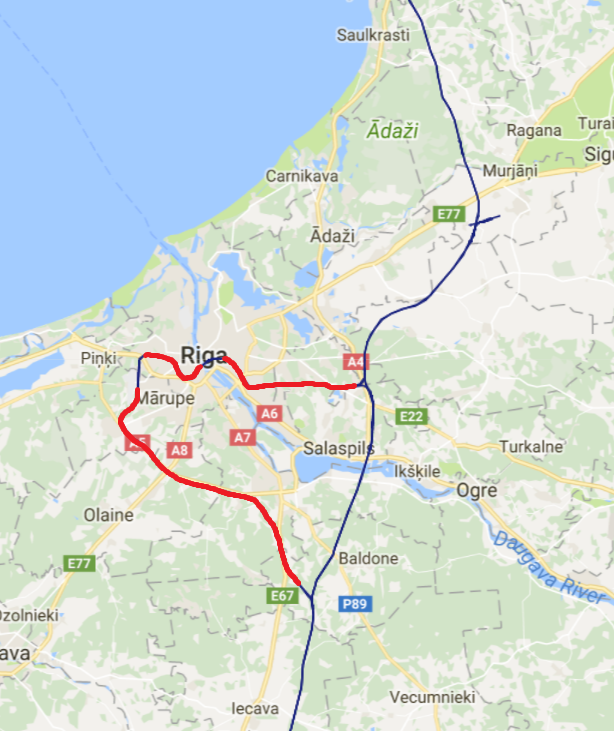 Indikatīvais apjoms (pamatojoties uz ietekmes uz vidi izpēti / telpiskās plānošanas projektu / skices projektu)Upeslejas (3 500 km) — Rīgas centrālā stacija (19 083 km):  Divsliežu ceļš: 15 583 km;Ceļa viaduktu skaits: 3;Dzelzceļa viaduktu skaits: 3;Ekoduktu skaits: 1;Caurteku skaits: 2;Gājēju pāreju atsevišķā līmenī skaits: 3;Specifiski objekti: Maģistrālā gāzes vada šķērsojumu/rekonstrukciju skaits: 1;330 kV energopārvades līniju šķērsojumu skaits: 6;110 kV energopārvades līniju šķērsojumu skaits: 3;Esošā 1520 mm sliežu ceļa platuma paralēlās dzelzceļa infrastruktūras (sliežu ceļa, signalizācijas, gaisvadu kontakttīkla u. c.) pielāgošana vai pārbūve: līdz pilnam posmam, projektējamo reģionālo staciju skaits: 1;– Torņakalns (21 626 km) — Imanta (29 500 km) Divsliežu ceļš: 7 874km;Ceļa viaduktu skaits: 2;Gājēju pāreju atsevišķā līmenī skaits: 8;Aiztursienas: 450 m;Specifisks objekts: Tunelis ar atvērta tipa ierīkošanas metodi (ar ieejām): 1 (2483 m);330 kV energopārvades līniju šķērsojumu skaits: 1;110 kV energopārvades līniju šķērsojumu skaits: 1;1 neliels upes šķērsojums zem tuneļa;Esošās 1520 mm sliežu ceļa platuma dzelzceļa infrastruktūras (sliežu ceļa, signalizācijas, gaisvadu kontakttīkla u. c.) pielāgošana vai pārbūve: līdz pilnam posmam, projektējamo reģionālo staciju skaits: 2;– Rīgas lidosta (33 910 km) — Misas upe (67 000 km): Divsliežu ceļš: 33 090km;Ceļa viaduktu skaits: 7;Dzelzceļa viaduktu skaits: 13;Gājēju pāreju atsevišķā līmenī skaits: 2;Ekoduktu skaits: 3;Caurteku skaits: 119;Tiltu skaits (katrs apm. 35 m): 5Specifiski objekti: Maģistrālā gāzes vada šķērsojumu skaits: 2;330 kV energopārvades līniju šķērsojumu skaits: 2;110 kV energopārvades līniju šķērsojumu skaits: 1;Dzelzceļa pārvadu skaits Rīgas lidostā (apm. 1838 m): 1 Esošās 1520 mm sliežu ceļa platuma paralēlās dzelzceļa infrastruktūras (sliežu ceļa, signalizācijas, gaisvadu kontakttīkla u. c.) pielāgošana vai pārbūve: nav paredzēta; projektējamo reģionālo staciju skaits: 2.Prasības līgumslēdzēja personālamGalvenie eksperti:Projekta vadītājsProjektēšanas vadītājs Sadarbības koordinēšanas vadītājsSliežu ceļa projektētājsBūvniecības darbu projektētājsCeļu projektētājsDzelzceļa tiltu projektētājsCeļa tiltu/viaduktu projektētājsĢeotehniskais ekspertsVides ekspertsTuneļu ekspertsCiti eksperti (saraksts nav pilnīgs)Telpiskās plānošanas ekspertsSabiedrisko attiecību koordinatorsBūvniecības plānošanas ekspertsArhitektsElektrotīklu projektētājsSliežu ceļa projektētājs Dzelzceļa signalizācijas ekspertsDzelzceļa gaisvadu kontakttīkla ekspertsĢeotelpisko datu eksperts Ieinteresēto pušu pārvaldības koordinators Tehniskais tulkotājsNepieciešamie eksperti esošās 1520 mm sliežu ceļa platuma dzelzceļa infrastruktūras pārbūves projekta šķērsojumu vietās izstrādei un nepieciešamo pielāgošanas darbu nodrošināšanai (piem., sliežu ceļa projektētājs, dzelzceļa signalizācijas eksperts, dzelzceļa gaisvadu kontakttīkla eksperts u. c.)Ieinteresēto pušu pārvaldības processProjektēšanas procesa un risinājumu saskaņošana ar saistītajām ieinteresētajām pusēmApsveramie “RB Rail” iekšējie noteikumi (pētījumi)projektēšanas vadlīnijas; būves informācijas modelēšana;operatīvais plāns;infrastruktūras pārvaldības izpēte;klimata izmaiņu ietekmes novērtējuma izpēte;vizuālo, arhitektonisko un ainavu arhitektūras vadlīniju izpēte;minerālvielu rezervju izpēte;saistītās izpētes, ko veikušas par īstenošanu atbildīgās valsts iestādes (kravas termināļi, tehniskās apkopes depo u. c.);citi.Nr.Projekta nosaukumsLīguma izpildes datumsLīgumslēdzēja iestādeAtbildības apraksts saskaņā ar līgumu, raksturojot pieredzi, kas minēta 7.4. sadaļas attiecīgajā apakšsadaļāKopējā projekta investīciju vērtība (EUR* bez PVN)Līguma cena (EUR* bez PVN)Kontaktinformācija atsauksmēm1.…